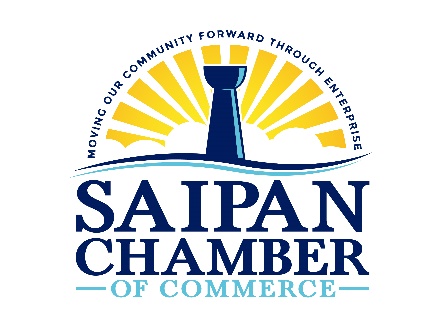 FOR IMMEDIATE RELEASEApril 14, 2021Saipan chamber of commerce educational scholarship:
now accepting applications! 
  Applications are now available for the 2021 Saipan Chamber of Commerce (SCC) Educational Scholarship Program. The SCC Education and Workforce Development Committee is committed to this annual tradition to support students by defying the cost of pursuing their post-secondary education, thus improving our local workforce and solving issues impacting our community. This year, SCC is awarding $10,000 to students who display academic excellence, extracurricular success, leadership force, and volunteerism, pursuing careers needed in our workforce to solve problems related to the CNMI. All awards will be distributed to the following categories: The Chamber Education Award is for Saipan, Tinian, Rota high school graduates or on-going college residents seeking higher education at the Northern Marianas College, Saipan.The Pellegrino Vocational Education Award is for Saipan residents seeking further training at vocational trades institutions on or off-island. The Innovation Award is for Saipan residents seeking education in STEM or business-related fields in an off-island institution. Applicants should complete the relevant award application based on their eligibility. Once the application is submitted, the judging process occurs in three parts: Application Review, Essay Judging, and the Final Interview. Scholarship judges are members of the SCC Education and Workforce Development Committee.A complete list of eligibility and requirements is outlined in the official SCC Scholarship Application on our website, www.saipanchamber.com/scholarship-program. Hard copies can be made available upon request. The application deadline is 5:00pm on Wednesday, May 26, 2021. Applicants should submit their completed documents through email to coordinator2@saipanchamber.com or in-person at the SCC Office located on the 4th floor of the Marianas Business Plaza, Suite #413. Applicants are encouraged to send their materials ahead of time to ensure SCC has received all required documents.For more information about our scholarship program, please call the Chamber office at (670) 234-7150 or email coordinator2@saipanchamber.com. ContactNoelani McMahonTelephone670-234-7150Fax670-234-7151EmailCoordinator2@saipanchamber.comWebsitewww.saipanchamber.com